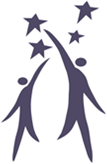 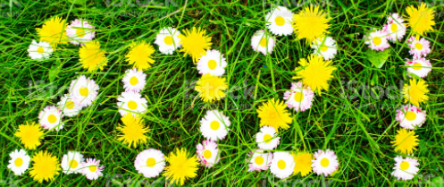 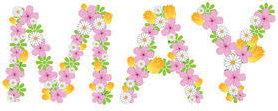 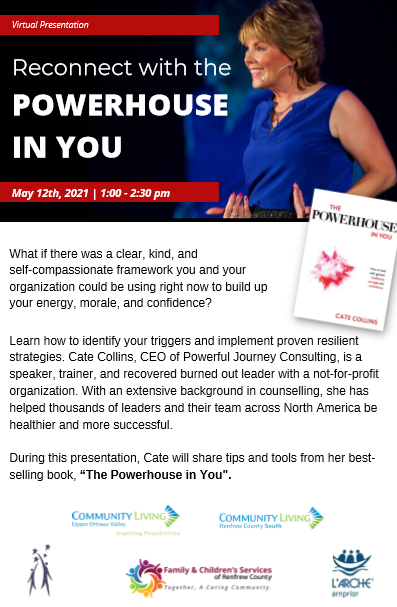 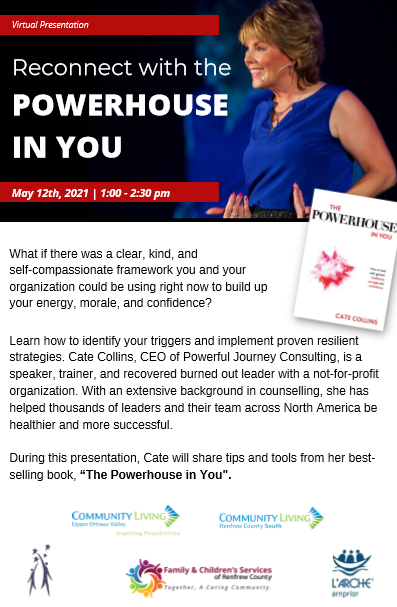 SUNDAYMONDAYTUESDAYWEDNESDAYTHURSDAYFRIDAYSATURDAY1234Tech Tuesdays Contact Heidi 10-25Radio Bingo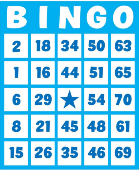 6789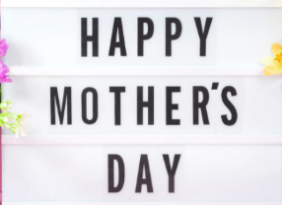 10      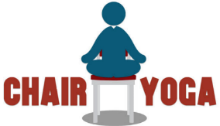 3-4pm11Tech Tuesdays Contact Heidi 10-212Cate Collins“Reconnect with the power house in you” Webinar 10-113013 Winners of Random Acts of Kindness in the Community Delivery14151617      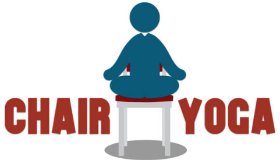 3-4pm18Tech Tuesdays Contact Heidi 10-219Radio Bingo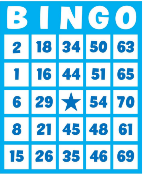 20Internet Safety Training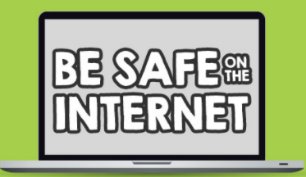 21Nominations for Job Well Done are Drawn for a Chance to Win Prizes22 233024Victoria day3125 Tech Tuesdays Contact Heidi 10-22627 OFL Lunch and learn28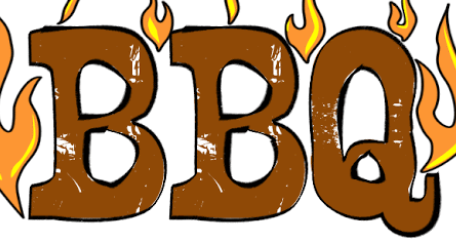 Community Living Month BBQ. 11-2 Details TBA 29